   台北市不動產仲介經紀商業同業公會 函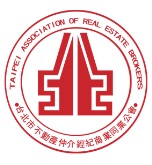                                                 公會地址：110台北市信義區基隆路1段111號-1                                                公會網址：http://www.taipeihouse.org.tw/                                                電子郵址：taipei.house@msa.hinet.net                                               聯絡電話：2766-0022傳真：2760-2255  受文者：各會員公司發文日期：中華民國106年3月20日發文字號：北市房仲立字第106040號速別：普通件密等及解密條件或保密期限：附件： 主旨：請踴躍報名-「你不可不知的建築安全知識」，由榮獲公共工程金質獎的「楊慕忠」結構土木技師主講。 說明：「買房子、賣房子、成交房子!」是經紀人員每天最重要的三件事。因此建築物與不動產經紀人員的關係，更是密不可分；尤其網路資訊紛亂，消費者意識抬頭，許多買賣的糾紛，更源自於建築物本身。同時在面對市場競爭、交易量卻不如以往的情況下，「擁有專業力，才有競爭力」！因此本次會員大會特別安排榮獲公共工程金質獎優等奬、第ㄧ名的建築師、結構工程師-楊慕忠先生，主講「你不可不知的建築安全知識」，特別針對常發生的「建築安全結構問題」，包含房屋漏水原因、土壤液化、房屋傾斜、建築安全結構設計、防震建築設計、最新建築工法等。本次講座內容豐富並具前瞻性，可有效提升從業人員專業素養，切勿錯失良機，請 貴公司務必鼓勵經紀人員踴躍報名!（名額有限）。楊慕忠結構土木技師學歷＆傑出事蹟(詳附件)：●台大土木工程學研究所結構工程組碩士●第十二屆公共工程金質獎優等獎●77年國際斐陶斐榮譽學會會員●十八王公橋150公尺跨度鋼樑懸臂吊裝計劃●新北市淡水漁人碼頭情人橋設計監造及簽證(164m單塔鋼斜張橋)●新北市深坑平埔街至文山路100m單塔不對稱鋼斜張橋設計(獲得第12屆公共工程金質獎，土木類優等獎)●遠雄建設中和左岸跨堤橋(總長374m，遠雄建設捐贈新北市政府)四、參加對象：會員公司所屬員工。座位有限，額滿為止!(450位)五、時間：106年4月18日（週二）下午15：00報到(15:15～17:00) 六、地點：公務人力發展中心福華國際文教會館2樓卓越堂 (大安區新生南路三段30號) (捷運台電大樓站2號出口，出站左轉沿辛亥路步行約10~15分鐘至辛亥路新生南路口左轉)七、報名方式：公會傳真2760-2255或e：taipei-house01@umail.hinet.net           公會電話：2766-0022劉小姐。※先行預告：第十屆第三次會員代表大會將於4/18召開，屆時請各會員代表憑開會通知單報到領取紀念品(開會通知單預計於3/29以掛號郵寄)。正本：各會員公司副本：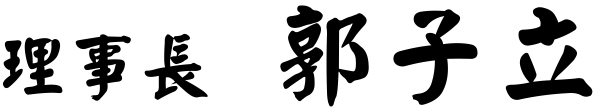 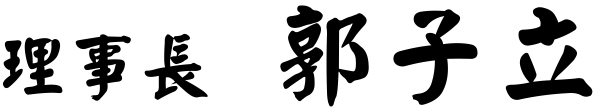 主講人介紹              4/18「你不可不知的建築安全知識」講座報名表 (傳真：2760-2255後，並請來電公會2766-0022劉小姐確認。謝謝！)為避免資源浪費，煩請報名後務必出席。先報名先登記，額滿為止。感謝您！姓    名楊慕忠結構土木技師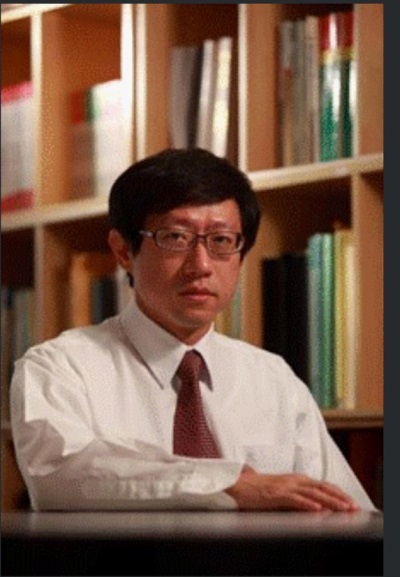 學    歷國立台灣大學土木工程學研究所結構工程組碩士得獎獎項 第十二屆公共工程金質獎優等獎傑出事蹟●77年國立台灣大學土木工程學系第一名畢業●77年國際斐陶斐榮譽學會會員●79年國立台灣大學土木工程學研究所結構工程組第一名畢業土木工程顧問：●十八王公橋150公尺跨度鋼樑懸臂吊裝計劃●新北市淡水漁人碼頭情人橋設計監造及簽證(164m單塔鋼斜張橋)●新北市深坑平埔街至文山路100m單塔不對稱鋼斜張橋設計(獲得第12屆公共工程金質獎，土木類優等獎)●遠雄建設中和左岸跨堤橋(總長374m，遠雄建設捐贈新北市政府)建築結構設計：●松山國宅新建工程，地上18F，地下2F，RC構造●汐止東方山河建築工程，地上28F，地下3F，SRC構造逆打工法施工。 ●台北市漢中段建築工程，地上22F，地下3F，SRC構造●板橋高爾夫世界建築工程，地上20F，地下3F，RC構造●高雄市政府工商展示中心，地上6F，地下3F，S.S構造●高雄市政府音樂廳，地上5F，地下3F，S.S構造●三重鴻國建設建築新建工程，地上20F，地下3F主題你不可不知的建築安全知識 你不可不知的建築安全知識 公司名稱：公司名稱：聯絡人：聯絡電話： 姓名：（共    位）姓名：（共    位）